Схема расположения земельного участка или земельных участков на кадастровом плане территорииУтверждена  постановлением Администрации(наименование документа об утверждении,включая наименованияПестяковского муниципального районаорганов государственной власти или органовместного самоуправления,Ивановской областипринявших решение об утверждении схемыили подписавших соглашение оперераспределении земельных участков)от __________   № ______Условный номер земельного участка _37:12:021303:ЗУ1(указывается в случае, если предусматривается образование двух и более земельных участков)Условный номер земельного участка _37:12:021303:ЗУ1(указывается в случае, если предусматривается образование двух и более земельных участков)Условный номер земельного участка _37:12:021303:ЗУ1(указывается в случае, если предусматривается образование двух и более земельных участков)Обозначение характерных точек границКоординаты, м(указываются в случае подготовки схемы расположения земельного участка с использованием технологических и программных средств, в том числе размещенных на официальном сайте. Значения координат, полученные с использованием указанных технологических и программных средств, указываются с округлением до 0,01 метра)Координаты, м(указываются в случае подготовки схемы расположения земельного участка с использованием технологических и программных средств, в том числе размещенных на официальном сайте. Значения координат, полученные с использованием указанных технологических и программных средств, указываются с округлением до 0,01 метра)Обозначение характерных точек границХУ123н1275196.722313644.56н2275201.192313664.33н3275173.282313669.92н4275166.582313671.43н5275161.632313652.82н6275167.782313651.44н1275196.722313644.56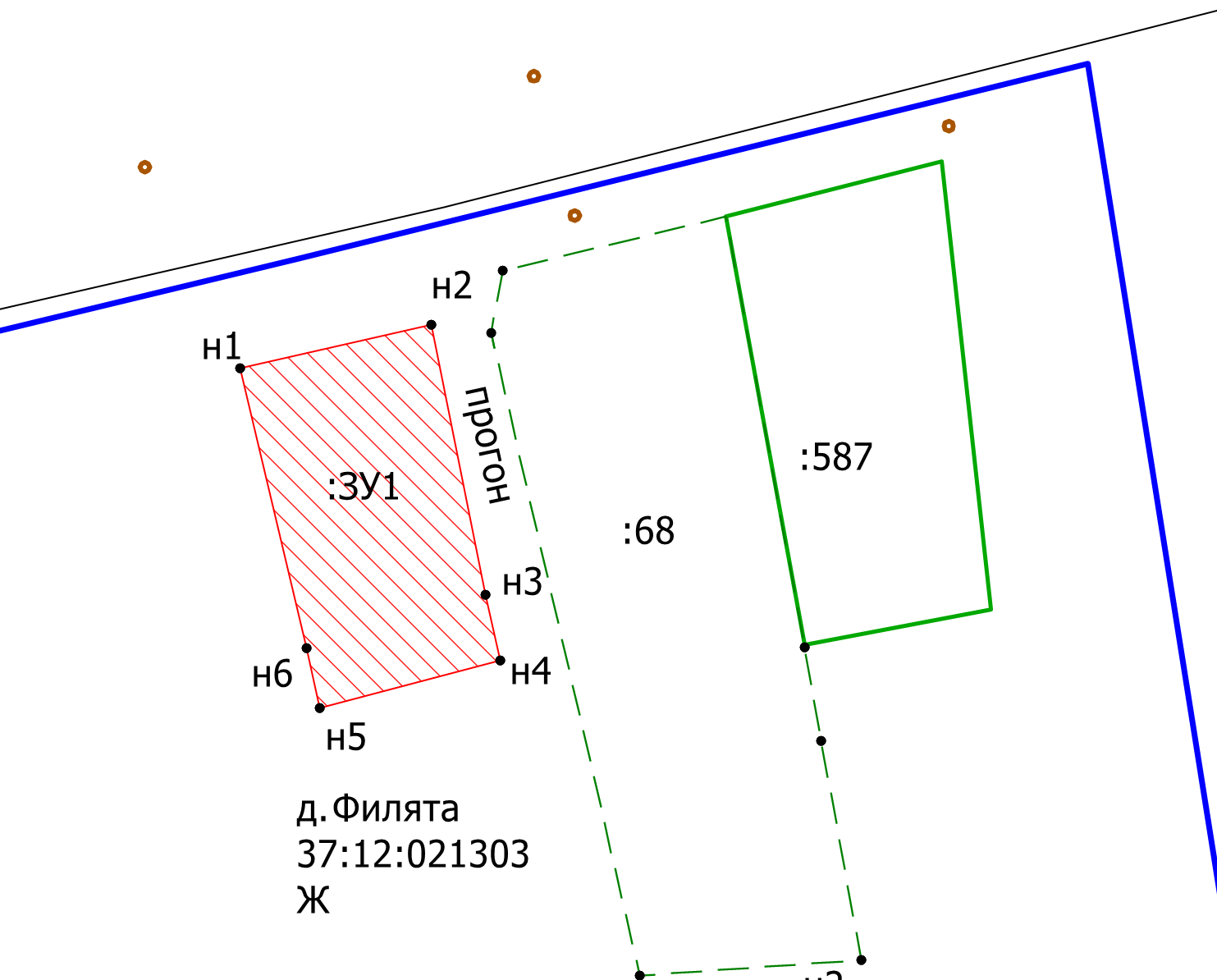 Масштаб 1 : 1000 Условные обозначения:Масштаб 1 : 1000 Условные обозначения:Масштаб 1 : 1000 Условные обозначения:                     - Границы земельного участка, установленные (уточненные) при проведении кадастровых работ                     - Границы земельного участка, установленные (уточненные) при проведении кадастровых работ                     - Границы земельного участка, установленные (уточненные) при проведении кадастровых работ